ACTIVIDAD N°4 “Texto de estudio”ACTIVIDAD A DESARROLLAR:1.- En primer lugar, lee atentamente y desarrolla las preguntas. (actividad de inicio que se encuentra en la página 8 y 9 del texto de estudio) 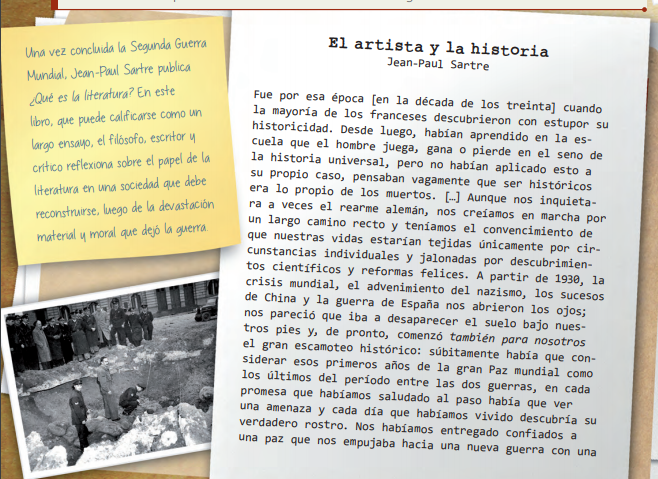 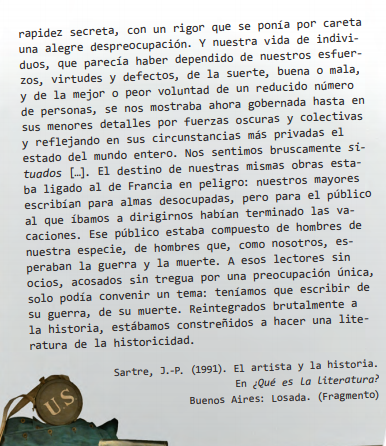 Preguntas:2.- Una vez que termines la primera actividad de inicio, lee el siguiente fragmento del texto “El socio” y luego responde las preguntas. (fragmento se encuentra en la página 10-11 de tu texto)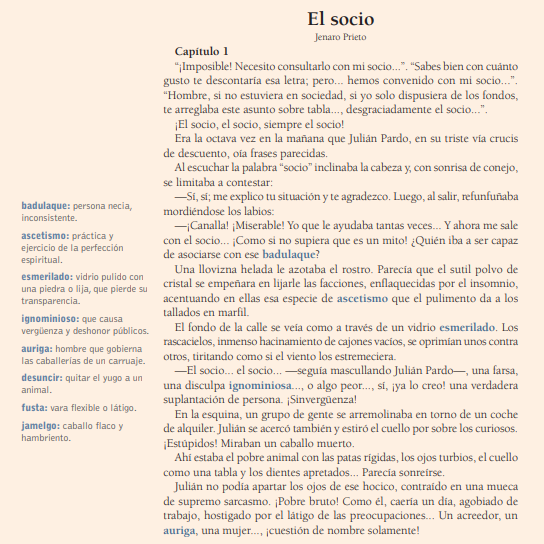 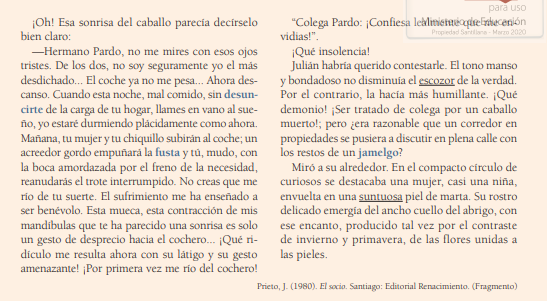 ASIGNATURA: LENGUAJECURSO:  4° MEDIOPROFESOR(A): Andrea González Rebolledo – Natalia Alcaíno T.Nombre:Nombre:Correo: andrea.gonzalez@liceo-santacruzdetriana.comFecha: Fecha: Correo: andrea.gonzalez@liceo-santacruzdetriana.comINSTRUCCIONES:Escribir tu nombre y fecha.                      Lee atentamente las instrucciones. Si lo haces puedes desarrollar una buena evaluación.Utiliza destacador, marcando lo que necesites para responder.Leer muy atento, si no te queda claro, lee otra vez y las veces que lo necesites.Responde utilizando lápiz pasta, negro o azul, no usar lápiz grafito.Escribe claro, así leeremos mejor tus respuestas.Ahora empieza a trabajar. ¡Éxito!INSTRUCCIONES:Escribir tu nombre y fecha.                      Lee atentamente las instrucciones. Si lo haces puedes desarrollar una buena evaluación.Utiliza destacador, marcando lo que necesites para responder.Leer muy atento, si no te queda claro, lee otra vez y las veces que lo necesites.Responde utilizando lápiz pasta, negro o azul, no usar lápiz grafito.Escribe claro, así leeremos mejor tus respuestas.Ahora empieza a trabajar. ¡Éxito!INSTRUCCIONES:Escribir tu nombre y fecha.                      Lee atentamente las instrucciones. Si lo haces puedes desarrollar una buena evaluación.Utiliza destacador, marcando lo que necesites para responder.Leer muy atento, si no te queda claro, lee otra vez y las veces que lo necesites.Responde utilizando lápiz pasta, negro o azul, no usar lápiz grafito.Escribe claro, así leeremos mejor tus respuestas.Ahora empieza a trabajar. ¡Éxito!